May 24, 2022I-2016-2527248VIA E-MailSEE ATTACHED LISTPARTIES OF RECORDInvestigation upon the Commission’s motion into matters pertaining to the proper safety of the traveling public traversing the crossing where Lighthouse Road (DOT 535 148 L) crosses, at grade, one track of Norfolk Southern Railway Company in Guilford Township, Franklin County.To Whom It May Concern: This is to advise that a final inspection will be held on Monday, June 6, 2022, at 9:00 a.m. for the above referenced proceeding.  We will meet at the site of the crossing in Guilford Township, Franklin County.The purpose of the meeting is to determine the acceptability of the completed work as it pertains to the proceeding.  If you are unable to attend the final inspection and have additional issues for the Commission to consider, and/or are seeking reimbursement for any costs incurred by the project, you must inform the Commission in writing within thirty (20) days from the date of this letter.  Please send written objections and formal correspondence to The Secretary of the Commission, Pennsylvania Public Utility Commission, 400 North Street, Harrisburg, PA 17120 and e-mail a copy to dhelfrich@pa.gov.  Very truly yours,	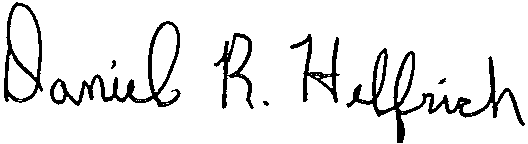 Daniel R. Helfrich, P.E.							Transportation Division-Rail Safety Section							Bureau of Technical Utility Services							Phone: 717-787-5189							Email: dhelfrich@pa.govSimilar Letter ListI-2016-2527248SCOTT T WYLAND ESQUIRE
SALZMANN HUGHES PC
112 MARKET STREET
8TH FLOOR
HARRISBURG PA  17101
717-234-6700 X301
swyland@salzmannhughes.com
Accepts EService: True

KAREN CUMMINGS
PENNDOT
PO Box 8212
HARRISBURG PA  17105-8212
7177873128
kcummings@pa.gov
Accepts EService: True

KAYLA ROST COUNSEL
PUBLIC UTILITY COMMISSION
400 North Street
HARRISBURG PA  17120
717-787-1888
karost@pa.gov
Accepts EService: True

COLBY NITTERHOUSE
900 Kriner Road
SUITE 1
CHAMBERSBURG PA  17202
717-264-3700
colby@franklinstorage.com
Accepts EService: True

CASEY L PETTERSEN
TARGET CORPORATION
SENIOR REAL ESTATE PORTFOLIO MANAGER
1000 NICOLLET MALL
MINNEAPOLIS MN  55403
612.761.1657
casey.pettersen@target.com
Accepts EService: False

WILLIAM R BEACH
WEST PENN POWER COMPANY
DIRECTOR REAL ESTATE FOR FIRSTENERGY
800 CABIN HILL DRIVE
GREENSBURG PA  15601nbarman@firstenergycorp.com
Accepts EService: False

WCN PROPERTIES LP
900 KRINER ROAD SUITE 1
CHAMBERSBURG PA  17201
Accepts EService: False

TARGET CORPORATION
1000 NICOLLET MALL
MINNEAPOLIS MN  55403
Accepts EService: False

WEST PENN POWER (KN)
800 CABIN HILL DRIVE
GREENSBURG PA  15601
Accepts EService: False

BENJAMIN C DUNLAP JR ESQUIRE
NAUMAN SMITH SHISSLER & HALL
200 NORTH THIRD STREET 18TH FLOOR
PO BOX 840
HARRISBURG PA  17108
717-236-3010
bdunlapjr@nssh.com
Accepts EService: True
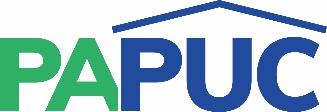                  COMMONWEALTH OF PENNSYLVANIAPENNSYLVANIA PUBLIC UTILITY COMMISSIONCOMMONWEALTH KEYSTONE BUILDING400 NORTH STREETHARRISBURG, PENNSYLVANIA 17120IN REPLY PLEASEREFER TO OUR FILE